01 сентября 2022 годаПрайс-лист на запасные деталиКомпания «РЕДИУС»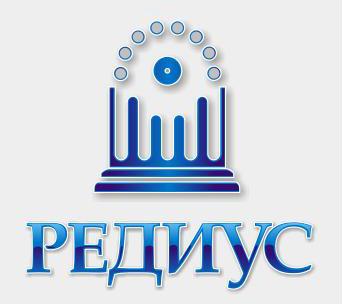 . Омск, ул. Ипподромная, 2Тел/факс: 8 (3812) 354 690E-mail: redius.omsk@mail.ruИнтернет ресурс: www.redius.ruНаименованиеВидЦенаПрим.1.Диск ведущий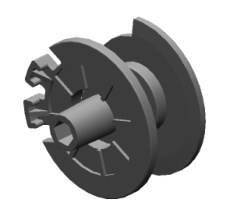 212 руб.2.Диск ведомый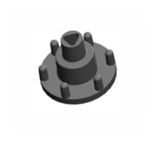 119 руб.3.Валик приводной (ось)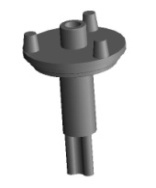 93 руб.4.Корпус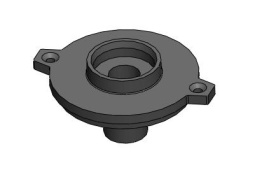 88 руб.5.Заглушка (на неразборную призму)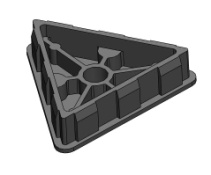 96 руб.6.Донышко (на разборную призму) 100мм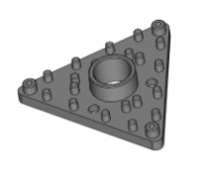 79 руб.7.Заглушка (на разборную призму) 100мм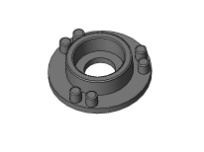 41 руб.8.Донышко (на разборную призму) 145мм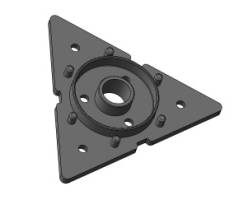 147 руб.9.Заглушка (на разборную призму) 145мм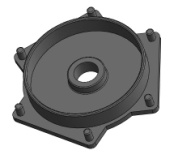 102 руб.10.Фиксатор (на разборную призму) 100мм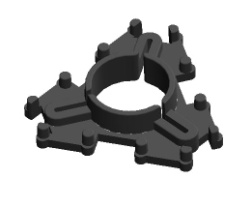 85 руб.11.Узел в сборе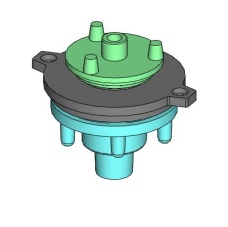 510 руб.с подшипником12.Двигатель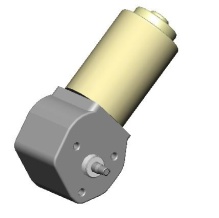 4800 руб.13.Шестерня малая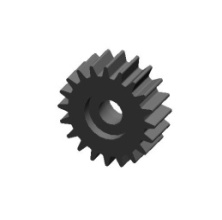 1240 руб.14.Шестерня большая 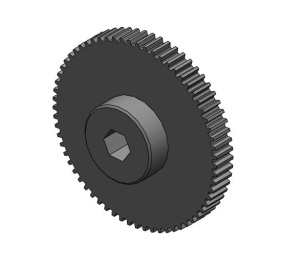 3510 руб.15.Опора подшипника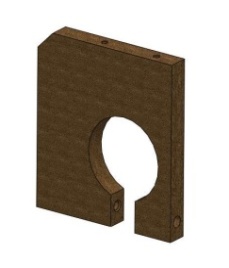 520 руб.16.Подшипник в узел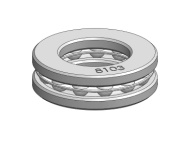 150 руб.17.Подшипник упорный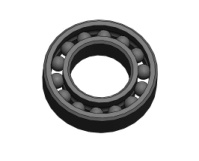 85 руб.18.Подшипник на вал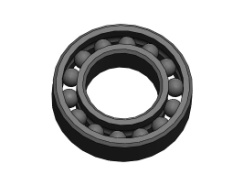 150 руб.19.Датчик Холла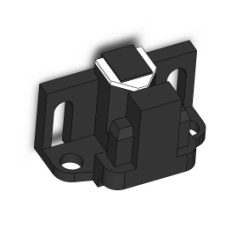 590 руб.20.Датчик Холла (комплект)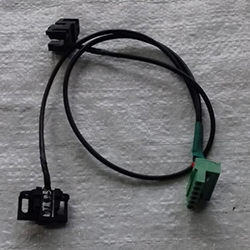 1300 руб.21.Сухарь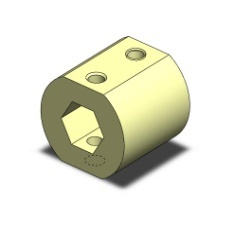 910 руб.22.Ось алюминиевая РДУ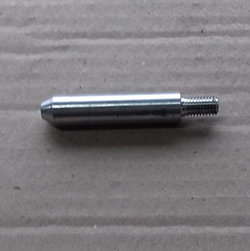 160 руб.23.Призма   L= 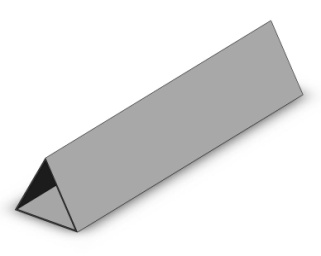 3650 руб.24.Призма           L= 7200 руб.25.Панель              L = 3,0м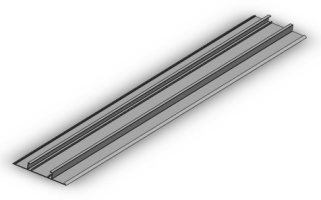 2800 руб.26.Сердечник L = 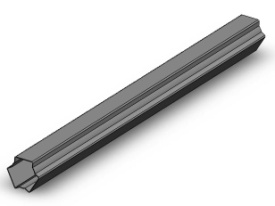 3400 руб.27.Балка нижняя                L = 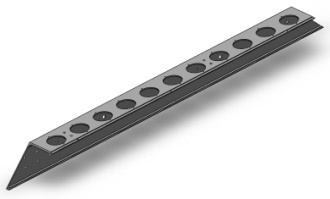 9800 руб.28.Балка верхняя              L = 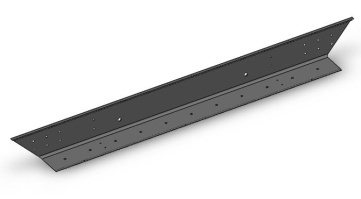 8800 руб.29.Балка боковая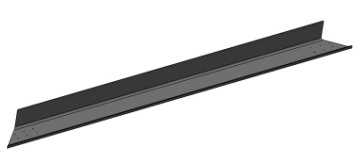 7900 руб.30.Кожух  L = 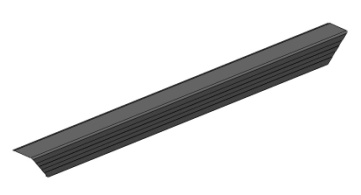 4600 руб.31.Кожух блока управления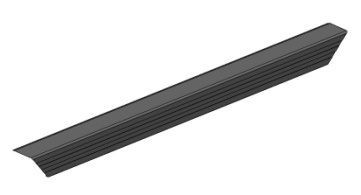 1400 руб.32.Вал оцинкованный750 руб./м33.Пульт управления (стандарт)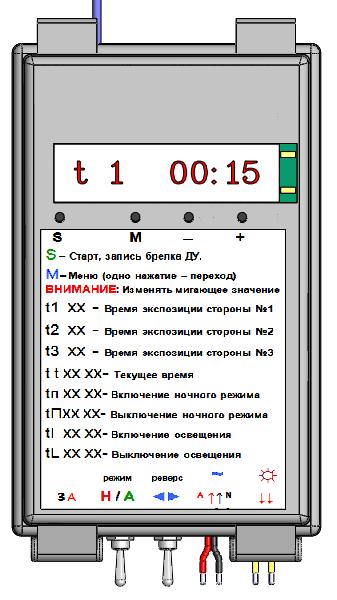 27000 руб.34.Плата пульта управления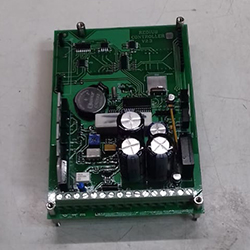 12600 руб.35. Трансформатор STR105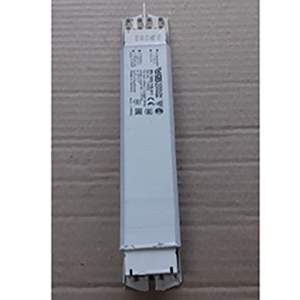 3400 руб.36.GSM - контроллер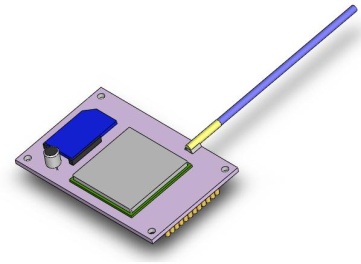 11000 руб.37.Брелок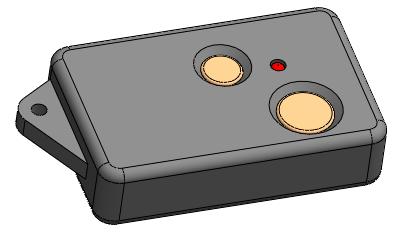 2400 руб.38.Приемник для брелка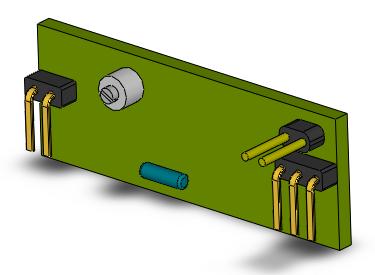 1600 руб.39.Кронштейн под двигатель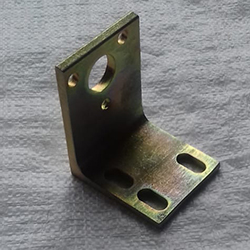 1200 руб.40.Кронштейн под упорный болт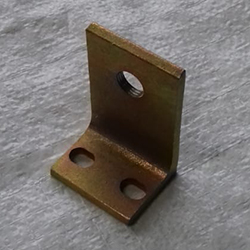 800 руб.41.Упор вала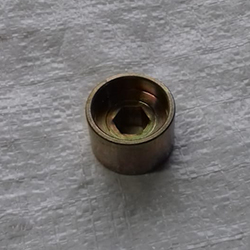 740 руб.42.Упорный болт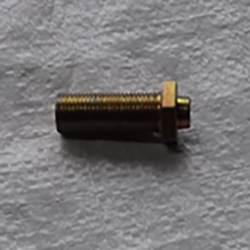 350 руб.43.Упорный болт с гайкой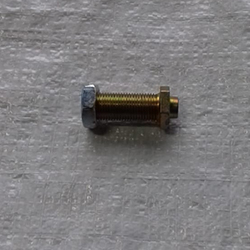 370 руб.44.Угловая пластина верхняя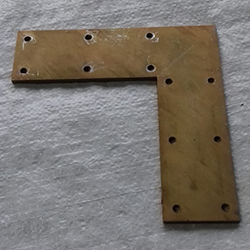 830 руб.45.Угловая пластина левая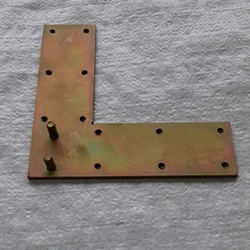 930 руб.46.Угловая пластина под двигатель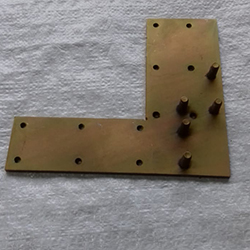 1150 руб.